Na temelju članka 41. stavka 5. i članka 6. stavka 1. Zakona o zaštiti od požara (Narodne novine br. 92/10), ministar unutarnjih poslova donosiPRAVILNIKO IZMJENAMA I DOPUNAMA PRAVILNIKA O VATROGASNIM APARATIMAČlanak 1.U Pravilniku o vatrogasnim aparatima (»Narodne novine« br. 101/11 i 74/13) u članku 3. stavku 5. riječi: »provode gospodarski inspektori Državnog inspektorata« zamjenjuju se riječima »provodi tržišna inspekcija«.Članak 2.U članku 7. stavku 2. riječi: »slika 3. ili 3.a« zamjenjuju se riječima: »slika 3.«.Članak 3.U članku 11. riječi: »slika 3. i 3.a« zamjenjuju se riječima: »slika 3.«. Članak 4.U članku 17. riječi: »slika 1. ili 1.a« zamjenjuju se riječima: »slika 1.«.Članak 5.U članku 18. stavku 1. riječi: »slika 2. ili 2.a« zamjenjuju se riječima: »slika 2.«.Članak 6.U članku 19. stavku 1. riječi: »slika 3. ili 3.a« zamjenjuju se riječima: »slika 3.«.Članak 7.Članak 21. mijenja se i glasi:»Evidencijske naljepnice iz ovog Pravilnika izdaje Agencija za komercijalnu djelatnost d.o.o. Cijena evidencijskih naljepnica određuje se rješenjem koje donosi ministar unutarnjih poslova.Agencija za komercijalnu djelatnost d.o.o. je dužna voditi upisnik o izdanim evidencijskim naljepnicama.Upisnik o izdanim evidencijskim naljepnicama vodi se na informacijskom sustavu, a iz njega mora biti vidljivo kojem serviseru je izdana naljepnica određenog serijskog broja, kao i ukupan broj naljepnica po vrstama izdan svakom serviseru.«.Članak 8.Dosadašnji Prilog 2. zamjenjuje se novim Prilogom 2. koji je sastavni dio ovog Pravilnika.Članak 9.Naljepnice koje su otisnute sukladno odredbama Pravilnika o vatrogasnim aparatima (Narodne novine br. 101/11 i 74/13) mogu se koristiti do isteka zaliha.Članak 10.Ovaj Pravilnik stupa na snagu trideset dana od dana objave u „Narodnim novinama“.KLASA: 011-02/18-01/42URBROJ: 511-01-152-18-10Zagreb,           MINISTARdr.sc. Davor BožinovićPRILOG 2.Slika 1. 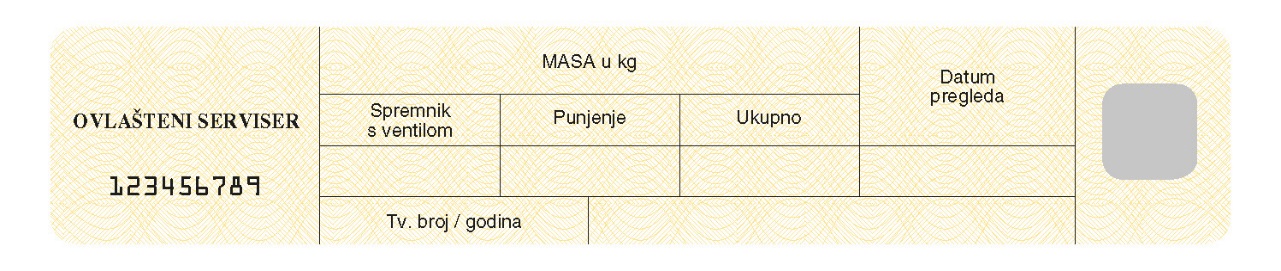 Format: 175 x 32 mmSlika 2.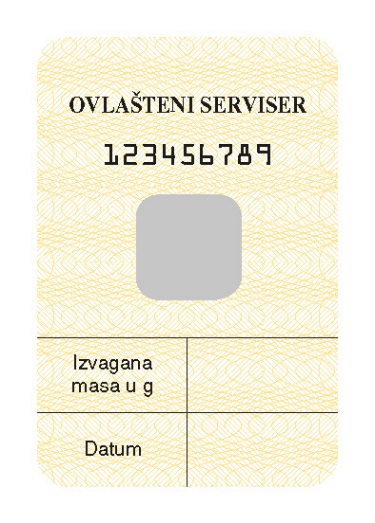 Format: 60 x 40 mmSlika 3.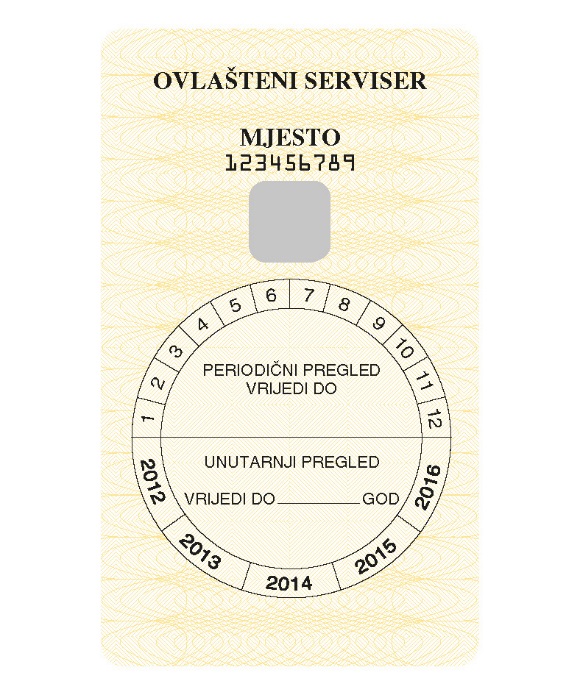 Format: 110 x 65 mmSvaka naljepnica sadrži jedinstveni broj (numeraciju) i naziv ovlaštenog servisera. Naljepnice su žute su boje, a varijabilni podaci se ispisuju crnom. Sve naljepnice su tiskane guilloche zaštitnom grafikom i sadrže hologram dimenzija 14 x 14 mm kao minimalnu razinu zaštite. Hologram je metalizirani sa elementima zaštite: sekvencionalne mat strukture u podlozi, sekvencionalne kolor strukture u podlozi, embosiranje u boji uzorka vatrogasnog aparata, fine guilloche mat linije i linije u boji, nanotekst. 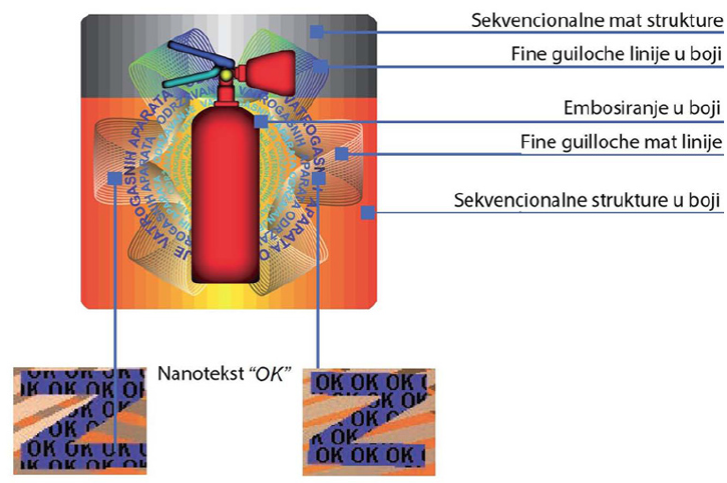 Slika 4. Dizajn i specifikacija zaštitnih elemenata holograma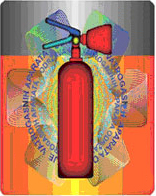 Slika 5. Izgled holograma 